
H2O Degree Releases Updated Utility Submetering and Leak Detection Catalog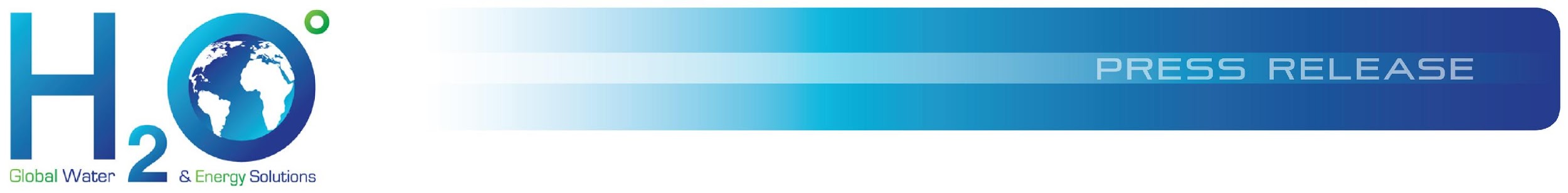 The newest edition of the H2O Degree catalog features updated product information, as well as the latest case studies and success stories.Bensalem, PA— February 20, 2020 — H2O Degree, manufacturer of two-way wireless submetering systems for tenant billing, leak detection, utility conservation, and building automation system integration in multi-family facilities, announces the release of an updated version of their comprehensive submetering guide, “Utility Management Solutions for 
Multi-Family Facilities.” The newest version of this catalog can be found in the company’s download library on its website.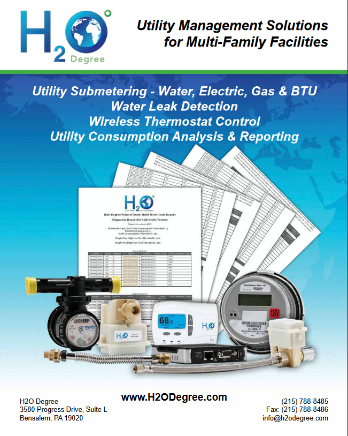 The updated version of this guide features detailed application information and overviews of the extensive benefits of using H2O Degree wireless metering equipment for submetering, water leak detection & alarming, thermostat control, and reporting solutions for property managers and landlords of multi-family buildings. Additionally, the update features  success stories from properties who have saved energy, lowered their utility  costs, and increased their efficiency by using H2O Degree’s utility submetering and leak detection technology.	The new catalog includes extensive technical and engineering details on H2O Degree systems and components and includes information on the various wireless solutions available, including the cutting edge open-protocol LoRaWAN enabled products that easily integrate with new or existing LoRaWAN enabled building networks.	“This new updated catalog includes our latest LoRaWAN enabled products and the new wireless thermostat radiator bridge and actuator which enables temperature control in radiator equipped buildings. In addition, it includes expanded information as to how property owners can save money and increase energy efficiency through our wireless submetering technology.” said Don Millstein, president of H2O Degree. “With sales and application information including real-world case studies and success stories, landlords will easily see how they can save on their utility costs, increase efficiency and provide increased tenant satisfaction in their facilities. The expanded technical and engineering data provides specifiers with the data they need to choose and specify the right solution for their new or retrofit projects. The new H2O Degree catalog is the one-stop guide for submetering solutions for multi-family and multi-tenant facilities.”	To request a hard copy of the new H2O Degree catalog visit http://www.h2odegree.com/catalog, view it online at http://www.h2odegree.com/catalogbook or download at http://www.h2odegree.com/download-library/About H2O DegreeH2O Degree manufactures a broad line of wireless, radio-based submetering and leak detection systems that measure individual apartment or condo use of water, domestic hot water energy, boiler and chiller energy, electricity, gas and BTUs. The company also offers Green Thermostats, which track energy use and apartment temperature while allowing tenants and property owners to set temperature set-points and schedules, adjust set-back temperatures when tenants are away or asleep and report HVAC maintenance issues. For more information, please go to: www.h2odegree.com.Contacts:Suzy Abbott – Marketing ManagerH2O Degree
sabbott@h2odegree.com